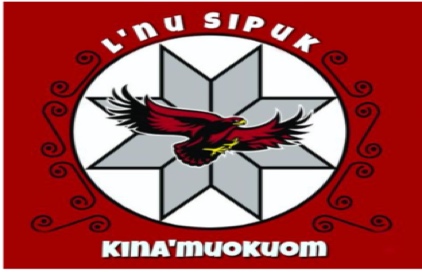 Grade 2 Supply List2022/202Tyler Schussler1 book bag1 pair of indoor sneakers (non-marking)1 water bottle1 pair of headphones or earbuds 1 package of pencils 1 package of colouring pencils 1 package of markers 1 package of crayons 1 pencil sharpener1 package of highlighters 3 white erasers 1 pair of scissors 3 large glue sticks 1 bottle of white glue 1 pencil box (plastic)1 dry erase board2 packages of dry erase markers 1 package of loose-leaf paper 1 – 1 1/2” binder1 packages of dividers3 Hilroy scribblers 2 boxes of tissues2 boxes of large Zip lock freezer bags If you have any questions regarding the supply list please feel free to contact me at tschussler@lskschool.ca or (902) 209-8245